Задание подготовлено в рамках проекта АНО «Лаборатория модернизации образовательных ресурсов» «Кадровый и учебно-методический ресурс формирования общих компетенций обучающихся по программам СПО», который реализуется с использованием гранта Президента Российской Федерации на развитие гражданского общества, предоставленного Фондом президентских грантов.Назначение заданияМДК 01.01 Технологический процесс и технологическая документация по обработке заготовок с применением систем автоматизированного проектированияТема 1.3 Выбор оборудования, инструмента и технической оснастки, применяемых для изготовления деталей РазработчикиКадацкая Розалия Бариевна, ГБПОУ «СТАПМ им. Д.И. Козлова».Перелыгина Екатерина Александровна, АНО «Лаборатория модернизации образовательных ресурсов».КомментарииКОЗ выполняется в рамках самостоятельной работы обучающихся на уроке и служит подготовительным этапом к лабораторной работе «Выбор измерительных инструментов». Данное задание необходимо проводить, когда обучающиеся освоили следующие понятия: номинальный размер, предельный размер, отклонение, допуск, квалитет, вал, погрешность; различают буквенные обозначения наружных и внутренних параметров деталей и умеют определять допуск (определение отклонения, допуска и погрешности средств измерения проводятся с использованием этого умения).ГОСТ 8.051-81 «Допускаемые погрешности измерения» и РД 50-98-86 «Методические указания. Выбор универсальных средств измерений линейных размеров до 500 мм (По применению ГОСТ 8.051-81)» предоставляются обучающимся в качестве справочных материалов.После выполнения задания преподаватель организует обсуждение как выбора конкретных инструментов, так и качества выполнения предписанной в задании операции.Во фрагменте ГОСТ 166-89 сделаны замены названий типов штангенциркулей для удобства работы студентов: вместо I – ШЦ-I, вместо Т-1 – ШЦТ-1, вместо II – ШЦ-II, вместо III – ШЦ-III.Вам необходимо спланировать, какие измерительные инструменты вы будете использовать при контроле качества обработанной детали. Изучите чертеж детали и план контроля качества детали «трехступенчатый вал». Ознакомьтесь с фрагментом ГОСТ 166-89 и ГОСТ 6507-90. Спланируйте, какие измерительные инструменты вы будете использовать на каждом шаге контроля. Для этого предварительно определите отклонения, допуск и допускаемую погрешность измерений, используя ГОСТ 8.051-81 «Допускаемые погрешности измерения» и РД 50-98-86 «Методические указания. Выбор универсальных средств измерений линейных размеров до 500 мм (По применению ГОСТ 8.051-81)».Дополните таблицу «План контроля качества детали «Трехступенчатый вал».План контроля качества детали «Трехступенчатый вал»Справочная информацияРазмер – числовое значение линейной величины (диаметра, длины и т.п.) в выбранных единицах измерения.Действительный размер – размер элемента, установленный измерением с допустимой погрешностью.Квалитет – совокупность допусков, рассматриваемых как соответствующие одному уровню точности для всех номинальных размеров.Нулевая линия – линия, соответствующая номинальному размеру, от которой откладываются отклонения размеров при графическом изображении полей допусков и посадок.Вал – термин, условно применяемый для обозначения наружных элементов деталей, включая и нецилиндрические элементы.Отверстие – термин, условно применяемый для обозначения внутренних элементов деталей, включая и нецилиндрические элементы.Инструменты измеренияГОСТ 166-89(фрагмент)1. ТИПЫ, ОСНОВНЫЕ ПАРАМЕТРЫ И РАЗМЕРЫ1.1. Штангенциркули следует изготовлять следующих основных типов:
ШЦ-I - двусторонние с глубиномером (черт.1);ШЦТ-1 - односторонние с глубиномером с измерительными поверхностями из твердых сплавов (черт.2);ШЦ-II - двухсторонние (черт.3);ШЦ-III - односторонние (черт.4).Примечание. Допускается оснащать штангенциркули приспособлениями или вспомогательными измерительными поверхностями для расширения функциональных возможностей (измерения высот, уступов и др.).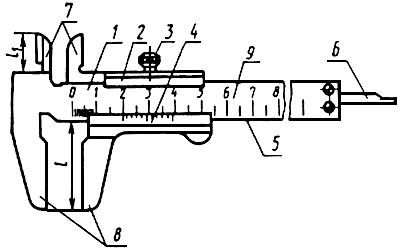 1 - штанга; 2 - рамка; 3 - зажимающий элемент; 4 - нониус; 5 - рабочая поверхность штанги; 6 - глубиномер; 7 - губки с кромочными измерительными поверхностями для измерения внутренних размеров; 8 - губки с плоскими измерительными поверхностями для измерения наружных размеров; 9 - шкала штангиЧерт.1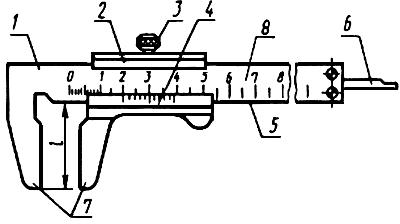 1 - штанга; 2 - рамка; 3 - зажимающий элемент; 4 - нониус; 5 - рабочая поверхность штанги; 6 - глубиномер; 7 - губки с плоскими измерительными поверхностями для измерения наружных размеров; 8 - шкала штангиЧерт.2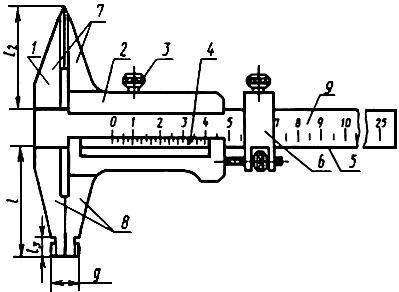 1 - штанга; 2 - рамка; 3 - зажимающий элемент; 4 - нониус; 5 - рабочая поверхность штанги; 6 - устройство тонкой установки рамки; 7 - губки с кромочными измерительными поверхностями для измерения наружных размеров; 8 - губки с плоскими и цилиндрическими измерительными поверхностями для измерения наружных и внутренних размеров соответственно; 9 - шкала штангиЧерт.3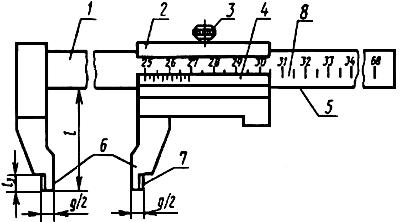 1 - штанга; 2 - рамка; 3 - зажимающий элемент; 4 - нониус; 5 - рабочая поверхность штанги; 6 - губки с плоскими измерительными поверхностями для измерения наружных размеров; 7 - губки с цилиндрическими измерительными поверхностями для измерения внутренних размеров; 8 - шкала штангиЧерт.41.2. Штангенциркули следует изготовлять с отсчетом по нониусу (ШЦ) (черт.1-4) или с отсчетом по круговой шкале (ШЦК) (черт.5), или с цифровым отсчетным устройством (ШЦЦ) (черт.6).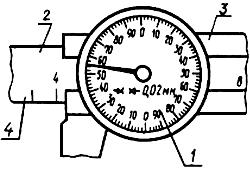 1 - круговая шкала отсчетного устройства; 2 - штанга; 3 - рамка; 4 - шкала штангиЧерт.5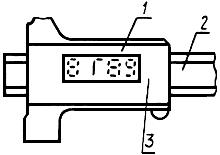 1 - цифровое отсчетное устройство; 2 - штанга; 3 – рамкаЧерт.6Примечание. Черт.1-6 не определяют конструкцию штангенциркулей.1.3. Диапазон измерений, значение отсчета по нониусу, цена деления круговой шкалы и шаг дискретности цифрового отсчетного устройства штангенциркулей должны соответствовать указанным в табл.1.Таблица 1ммПримечания:1. Нижний предел измерения у штангенциркулей с верхним пределом до 400 мм установлен для измерения наружных размеров.2. У штангенциркулей типа ШЦТ-I диапазон измерения относится только к измерениям наружных размеров и глубины.3. Верхний предел измерения штангенциркулей типов ШЦ-I и ШЦТ-I должен быть не более 300 мм.4. Допускается изготовлять штангенциркули с раздельными нониусами или шкалами для измерения наружных и внутренних размеров.5. Допускается изготовлять штангенциркули типа ШЦ-III с поверхностями для измерения наружных размеров из твердого сплава. (Твердый сплав по ГОСТ 3882).Пример условного обозначения штангенциркуля типа ШЦ-II с диапазоном измерения 0-250 мм и значением отсчета по нониусу 0,05 мм:Штангенциркуль ШЦ-II-250-0,05 ГОСТ 166-89То же, штангенциркуля типа ШЦ-II с диапазоном измерения 250-630 мм и значением отсчета по нониусу 0,1 мм, класса точности 1:Штангенциркуль ШЦ-II-250-630-0,1-1 ГОСТ 166-89То же, штангенциркуля типа ШЦ-I с диапазоном измерения 0-150 мм с ценой деления круговой шкалы 0,02 мм:Штангенциркуль ШЦК-I-150-0,02 ГОСТ 166-89
То же, штангенциркуля типа ШЦ-I с диапазоном измерения 0-125 мм с шагом дискретности цифрового отсчетного устройства 0,01 мм:Штангенциркуль ШЦЦ-I-125-0,01 ГОСТ 166-89
1.4. Штангенциркули типов ШЦ-II и ШЦ-III, комплектуемые приспособлением для разметки, следует оснащать устройством для тонкой установки рамки (черт.3).Для тонкой установки рамки допускается применять микрометрическую подачу.1.5. Вылет губок и для измерения наружных размеров и вылет губок и для измерения внутренних размеров должен соответствовать указанным в табл.2 (черт.1-4).Таблица 2мм1.6. Штангенциркули типов ШЦ-II и ШЦ-III с губками для измерения внутренних размеров должны иметь цилиндрическую измерительную поверхность с радиусом не более половины суммарной толщины губок (не более g/2).Для штангенциркулей с пределом измерения до 400 мм размер  (черт.3-4) не должен превышать 10 мм, а для штангенциркулей с верхним пределом измерения свыше 400 мм - 20 мм.1.7. Длину нониуса следует выбирать из ряда: 9; 19; 39 мм - при значении отсчета по нониусу 0,1 мм, 19; 30 мм - при значении отсчета по нониусу 0,05 мм.Длинные штрихи нониуса допускается отмечать целыми числами.1.8. Штангенциркули с цифровым отсчетным устройством должны обеспечивать выполнение функций, характеризующих степень автоматизации, в соответствии с перечнем (по приложению).1.9. Питание штангенциркулей с цифровым отсчетным устройством должно осуществляться от встроенного источника питания.Питание штангенциркулей, имеющих вывод результатов измерения на внешнее устройство, должно осуществляться от встроенного источника питания и (или) от сети общего назначения через блок питания.1.10. Конструкция штангенциркулей с цифровым отсчетным устройством должна обеспечивать правильность показаний при наибольшей допустимой скорости перемещения рамки не менее 0,5 м/с.ГОСТ 6507-90(фрагменты)1. ТИПЫ. ОСНОВНЫЕ ПАРАМЕТРЫ И РАЗМЕРЫ1.1. Микрометры должны быть изготовлены следующих типов:МК - гладкие для измерения наружных размеров изделий (черт.1);МЛ - листовые с циферблатом для измерения толщины листов и лент (черт.2);МТ - трубные для измерения толщины стенок труб (черт.3);МЗ - зубомерные для измерения длины общей нормали зубчатых колес с модулем от 1 мм (черт.4);МГ - микрометрические головки для измерения перемещения (черт.5);МП - микрометры для измерения толщины проволоки (черт.6).Примечание. Наименьший внутренний диаметр труб, измеряемых микрометром типа МТ, должен быть 8 или 12 мм.Тип МК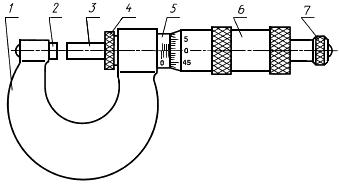 1 - скоба;2 - пятка; 3 - микрометрический винт; 4 - стопор; 5 - стебель; 6 - барабан; 7 - трещотка (фрикцион)Черт.1Тип МЛ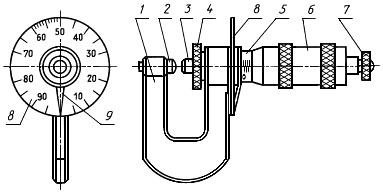 1 - скоба;2 - пятка; 3 - микрометрический винт; 4 - стопор; 5 - стебель; 6 - барабан; 7 - трещотка (фрикцион); 8 - циферблат; 9 – стрелкаЧерт.2Тип МТ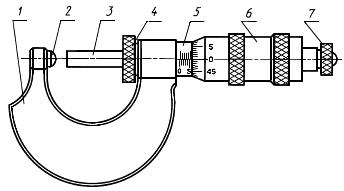 1 - скоба;2 - пятка; 3 - микрометрический винт; 4 - стопор; 5 - стебель; 6 - барабан; 7 - трещотка (фрикцион)Черт.3Тип МЗ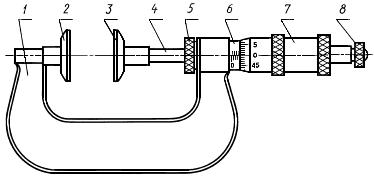 1 - скоба;2 - пятка; 3 - измерительная губка; 4 - микрометрический винт; 5 - стопор; 6 - стебель; 7 - барабан; 8 - трещотка (фрикцион)Черт.4Тип МГ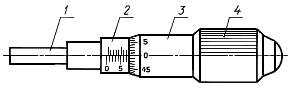 1 - микрометрический винт; 2 - стебель; 3 - барабан; 4 - трещотка (фрикцион)Черт.5Тип МП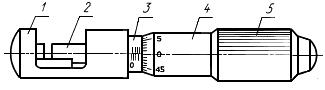 1 - корпус; 2 - микрометрический винт; 3 - стебель; 4 - барабан; 5 - трещотка (фрикцион)Черт.61.2. Микрометры следует изготовлять:- с ценой деления 0,01 мм - при отсчете показаний по шкалам стебля и барабана (черт.1-6);- со значением отсчета по нониусу 0,001 мм - при отсчете показаний по шкалам стебля и барабана с нониусом (черт.7 и 8);- с шагом дискретности 0,001 мм - при отсчете показаний по электронному цифровому отсчетному устройству и шкалам стебля и барабана (черт.9).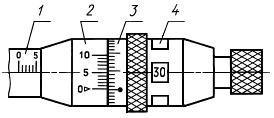 1 - стебель; 2 - нониус; 3 - барабан; 4 - цифровое отсчетное устройствоЧерт.7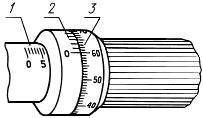 1 - стебель; 2 - нониус; 3 – барабанЧерт.8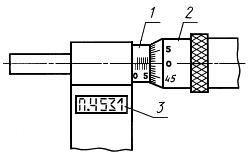 1 - стебель; 2 - барабан; 3 - электронное цифровое отсчетное устройствоЧерт.9Примечание. Черт.1-9 не определяют конструкции микрометров.
1.3. Основные параметры, размеры и классы точности микрометров должны соответствовать установленным в табл.1.Таблица 1мм1.4. Диаметр гладкой части микрометрического винта должен быть 6h9, 6,5h9 или 8h9.На концах микрометрического винта и пятки на длине до 4 мм допускается уменьшение диаметра, но не более чем на 0,1 мм.1.5. Электрическое питание микрометров с электронным цифровым отсчетным устройством должно быть от встроенного источника питания.Электрическое питание микрометров, имеющих вывод результатов измерений на внешние устройства, - от встроенного источника питания и (или) от сети общего назначения через блок питания.Пример условного обозначения гладкого микрометра с диапазоном измерения 25-50 мм 1-го класса точности: Микрометр МК50-1 ГОСТ 6507-90То же, микрометрической головки с нониусом с диапазоном измерения 0-25 мм: Микрометр МГ Н25 ГОСТ 6507-90То же, гладкого микрометра с электронным цифровым отсчетным устройством с диапазоном измерения 50-75 мм: Микрометр МК Ц75 ГОСТ 6507-90Инструмент проверкиПлан контроля качества детали «Трехступенчатый вал»Примечание: ШЦ-штангенциркуль, МК – микрометрПодсчет баллов№ п\пРазмерОтклонения, ммДопуск, мкмДопускаемая погрешность 
измерений, мкмСредство измерения1Ø1402Ø803Ø56h94120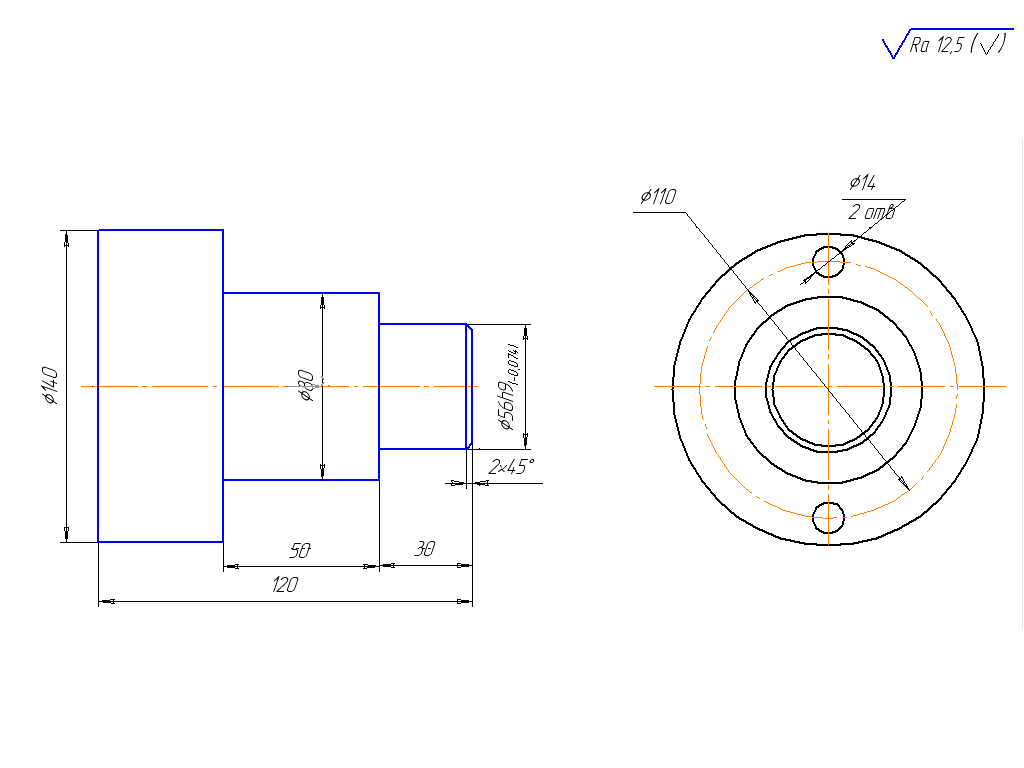 Чертеж детали «Трехступенчатый вал»Неуказанные поля допусков поверхностей по h14. Для свободных размеров   ± h14/2.Диапазон измерения штангенциркулейЗначение отсчета по нониусуЦена деления круговой шкалы отсчетного устройстваШаг дискретности цифрового отсчетного устройства0-1250,05; 0,10,02; 0,05; 0,10,010-1350,05; 0,10,02; 0,05; 0,10,010-1500,05; 0,10,02; 0,05; 0,10,010-1600,05; 0,10,02; 0,05; 0,10,010-2000,05; 0,10,02; 0,05; 0,10,010-2500,05; 0,10,02; 0,05; 0,10,010-3000,05; 0,10,02; 0,05; 0,10,010-4000,05; 0,1-0,010-5000,05; 0,1-0,01250-6300,05; 0,1-0,01250-8000,05; 0,1-0,01320-10000,05; 0,1-0,01500-12500,1--500-16000,1--800-20000,1--Диапазон
измеренияlll1l2l2l3Диапазон
измеренияне менеене болеене менеене менеене менеене менее0-125354215---0-135384216---0-150384216---0-16045501616660-20050631620880-2506080162510100-30063100223010100-40063125-3010100-50080160-401515250-630200-401515250-800200-501515320-1000200-502020500-1250100300-632020500-1600-800-2000-Тип микрометраДиапазон измерений микрометра с отсчетом показанийДиапазон измерений микрометра с отсчетом показанийДиапазон измерений микрометра с отсчетом показанийДиапазон измерений микрометра с отсчетом показанийДиапазон измерений микрометра с отсчетом показанийшаг микро-метрического винтаизмерительное перемещение микровинтаТип микрометрапо шкалам стебля и барабана классов точностипо шкалам стебля и барабана классов точностипо шкалам стебля и барабана с нониусомпо электронному цифровому устройству классов точностипо электронному цифровому устройству классов точностишаг микро-метрического винтаизмерительное перемещение микровинтаТип микрометра12по шкалам стебля и барабана с нониусом12шаг микро-метрического винтаизмерительное перемещение микровинтаМК0-25; 25-50; 50-75; 75-1000-25; 25-50; 50-75; 75-1000-25; 25-50; 50-75; 75-1000-25; 25-50; 50-75; 75-1000-25; 25-50; 50-75; 75-1000,525МК100-125; 125-150; 150-175; 175-200; 200-225; 225-250; 250-275; 275-300100-125; 125-150; 150-175; 175-200; 200-225; 225-250; 250-275; 275-300100-125; 125-150; 150-175; 175-200; 200-225; 225-250; 250-275; 275-300--0,525МК300-400; 400-500; 
500-600300-400; 400-500; 
500-600---0,525МЛ-0-50-50-50-51,05МЛ-0-100-100-100-101,010МЛ-0-250-250-250-251,025МТ0-250-250-250-250-250,525МЗ0-25; 25-50; 50-75; 75-1000-25; 25-50; 50-75; 75-1000-25; 25-50; 50-75; 75-1000-25; 25-50; 50-75; 75-1000-25; 25-50; 50-75; 75-1000,525МГ0-150-150-150-150-150,515МГ0-250-250-250-250-250,525МГ-0-50---0,550МП0-100-100-100-100-100,51-№ п\пРазмерОтклонения, ммДопуск, мкмДопускаемая погрешность 
измерений, мкмСредство измерения1Ø140es=0; ei= -11000200ШЦ-II2Ø80es=0; ei= -0,74740160ШЦ-II3Ø56h9es=0; ei= -0,0747418МК4120es=+0,435; ei= -0,435870180ШЦ-IIВерно произведены расчеты1 баллЗа каждый верно определенный инструмент1 баллмаксимально4 баллаМаксимально за задание5 баллов